Олимпиада по музыке в дистанционном форме.1. Расшифруйте ребус и узнаете, к какому жанру относится музыкальное произведение П. И. Чайковского «Щелкунчик»?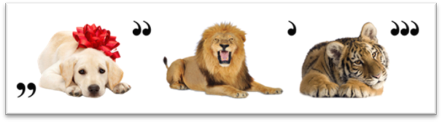 Ответ: _______________________2. Выберите инструменты, которые входят в состав симфонического оркестра: 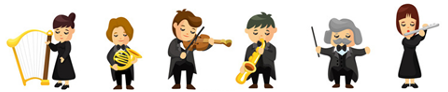 Ответ: _______________________3. Расшифруйте ребус и узнаете, как называется песня венецианских гондольеров?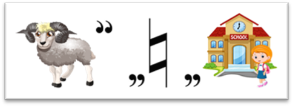 Ответ: ______________________4. Этот танец так прекрасен,Времени он неподвластен.Пары движутся, кружась,А зовется танец…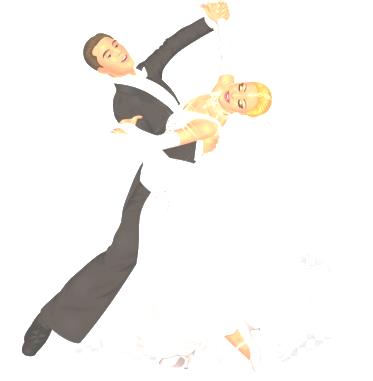 Ответ: _______________________5. Соотнесите картинки с пьесами из цикла «Детский альбом» П. И. Чайковского.  Ответ:  1 –     , 2 –     , 3 –     , 4 –     .6. Найдите соответствие:Ответ:  1 –     , 2 –     , 3 –     , 4 –     .А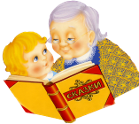 Б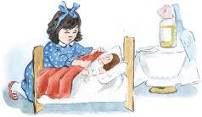 В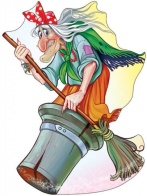 Г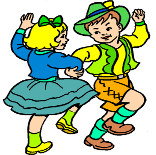 1. «Баба-яга»2. «Нянина сказка»3.«Полька» 4. «Кукла заболела»А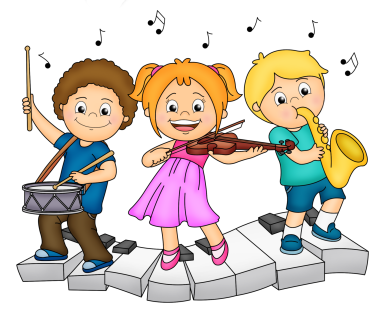 Б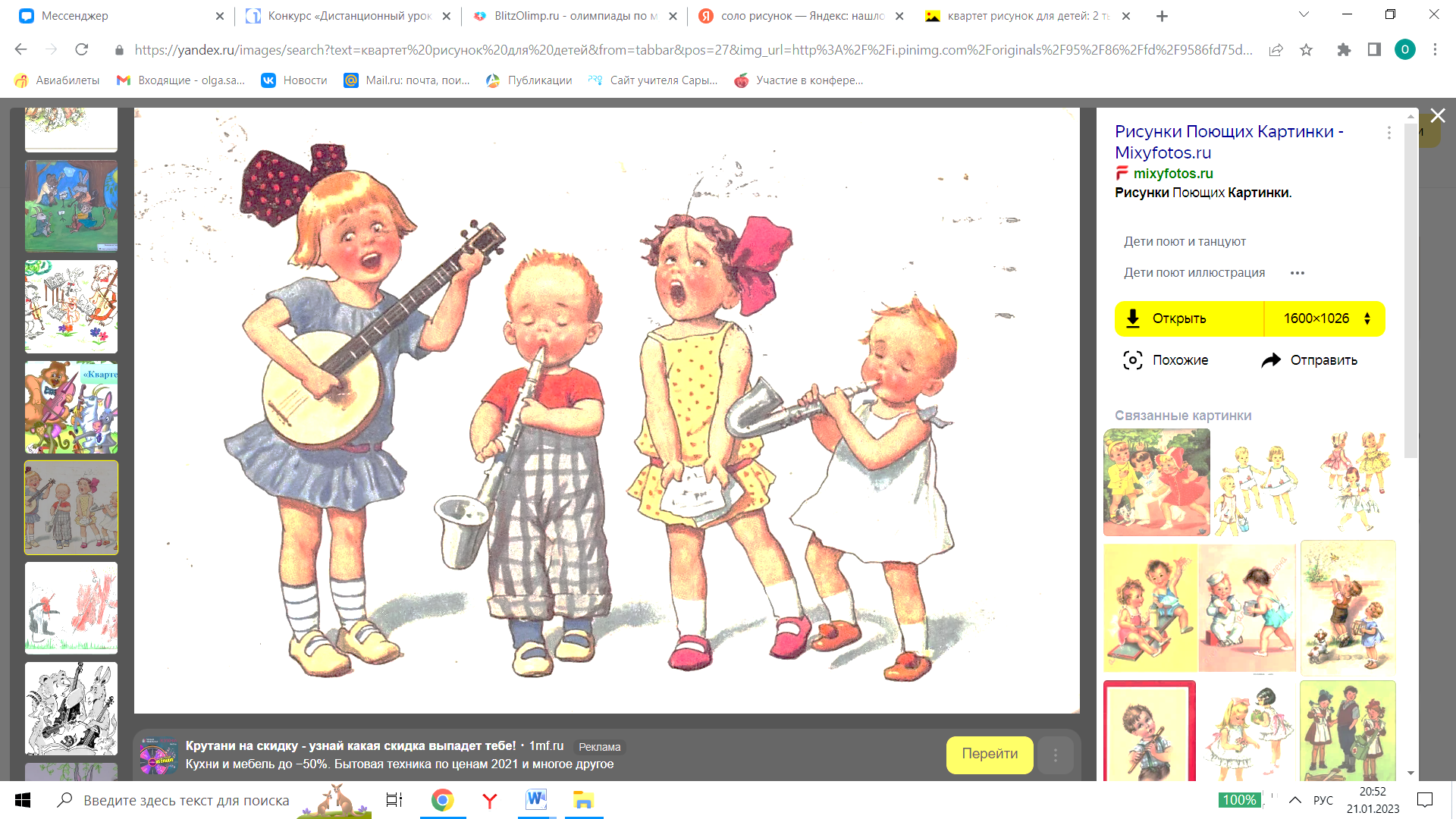 В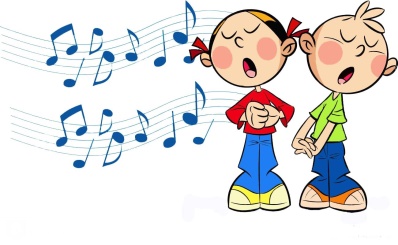 Г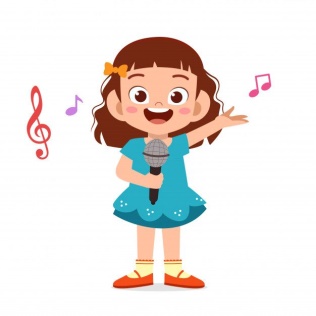 1. Трио2. Квартет3. Соло4. Дуэт